Knowledge Organiser – Health and wellbeing improvement plans (C1) 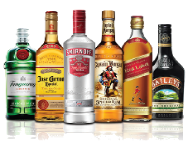 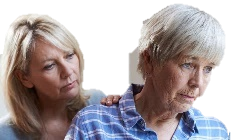 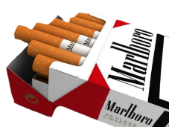 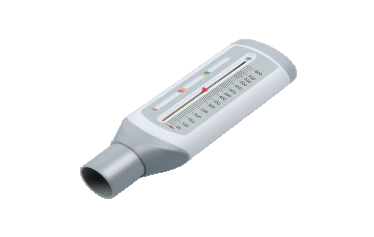 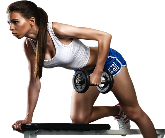 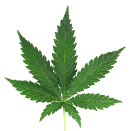 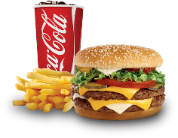 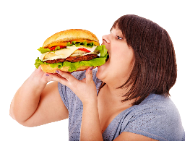 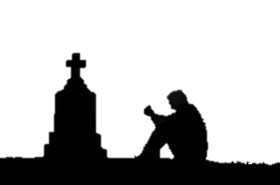 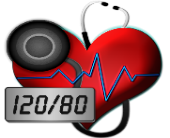 